บัญญัติสิบประการ  (De ti bud)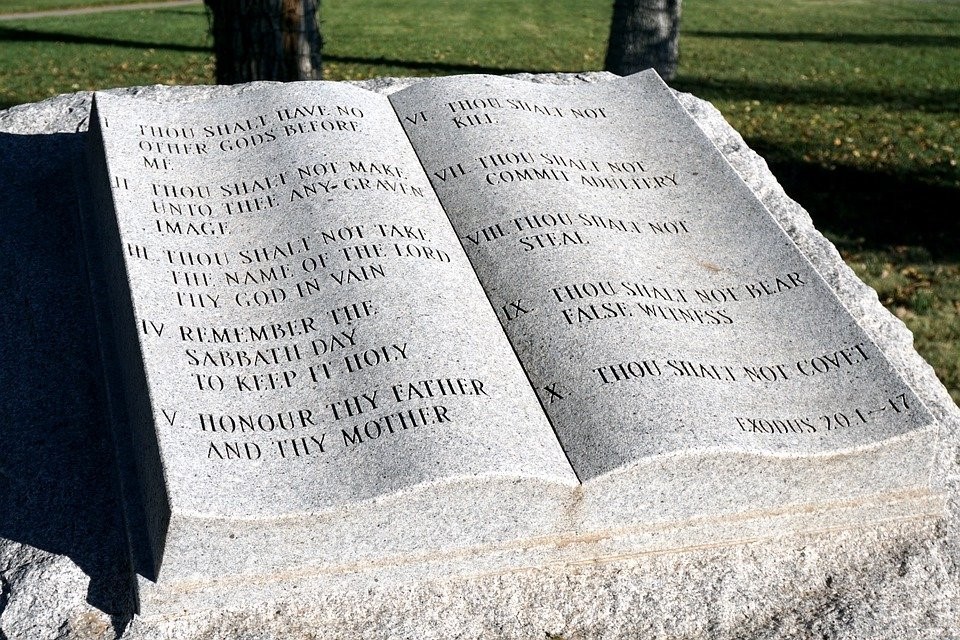 Foto: RJA1988, Pixabay
 ให้นับถือพระองค์เจ้าแต่เพียงผู้เดียวห้ามนำชื่อของพระองค์เจ้าไปใช้ในทางที่ผิด ท่านควรมีวันหยุดพักผ่อน เคารพนับถือบิดามารดาของท่าน ห้ามฆ่าสัตว์ห้ามประพฤติผิดในกามห้ามลักทรัพย์ ห้ามพูดเท็จ  หลอกลวงละเว้นกิเลสหรือการอยากได้อสังหาทรัพย์สินของคนอื่น ละเว้นความอยากได้ สามี ภรรยา และบริวารของผู้อื่น 